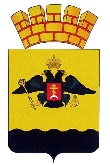 АДМИНИСТРАЦИЯ МУНИЦИПАЛЬНОГО ОБРАЗОВАНИЯГОРОД НОВОРОССИЙСКПОСТАНОВЛЕНИЕ  _______________                                                                                               № __________г. НовороссийскОб утверждении Порядка опубликования сведений об объектах учета, содержащихся в реестре муниципального имущества муниципального образования город Новороссийск, и признании утратившим силу постановления администрации муниципального образованиягород Новороссийск от 21 января 2019 года № 242На основании Федерального закона от 6 октября 2003 года № 131-ФЗ «Об общих принципах организации местного самоуправления в Российской Федерации», приказа Министерства экономического развития Российской Федерации от 30 августа 2011 года № 424 «Об утверждении Порядка ведения органами местного самоуправления реестров муниципального имущества», в целях реализации перечня Поручений Президента Российской Федерации по итогам заседания Государственного совета Российской Федерации                                   5 апреля 2018 года (№ Пр-817ГС от 15 мая 2018 года) в части  обеспечения опубликования и актуализации в информационно-телекоммуникационной сети «Интернет» информации об объектах, находящихся в государственной собственности субъектов Российской Федерации и муниципальной собственности, п о с т а н о в л я ю:1.	Утвердить Порядок опубликования сведений об объектах учета, содержащихся в реестре муниципального имущества муниципального образования город Новороссийск (прилагается). 2.	Установить, что сведения об объектах учета, содержащихся в реестре муниципального имущества муниципального образования город Новороссийск, размещаются ежегодно до 10 апреля по состоянию на 01 число месяца, следующего за отчетным периодом, на официальном сайте администрации муниципального образования город Новороссийск. 3.	Постановление администрации муниципального образования город Новороссийск от 21 января 2019 года № 242 «Об установлении объема сведений об объектах учета реестра муниципального имущества муниципального образования город Новороссийск, подлежащих размещению на официальном сайте администрации муниципального образования город Новороссийск в информационно-телекоммуникационной сети «Интернет» признать утратившим силу.4.	Отделу информационной политики и средств массовой информации опубликовать настоящее постановление в печатном бюллетене «Вестник муниципального образования город Новороссийск» и разместить на официальном сайте администрации муниципального образования город Новороссийск.5. Контроль за выполнением настоящего постановления возложить на и.о. заместителя главы муниципального образования Степаненко Е.Н.6. Постановление вступает в силу со дня его официального опубликования.Глава муниципального образования					   А.В. КравченкоУТВЕРЖДЕН
постановлением администрации муниципального образования город Новороссийск   							от _____________________№_____		ПОРЯДОКопубликования сведений об объектах учета, содержащихся в реестре муниципального имущества муниципального образования город Новороссийск 1. Порядок опубликования сведений об объектах учета, содержащихся в реестре муниципального имущества муниципального образования город Новороссийск (далее - Порядок), определяет процедуру опубликования в информационно-телекоммуникационной сети «Интернет» (далее - сеть Интернет) сведений об объектах учета, содержащихся в реестре муниципального имущества муниципального образования город Новороссийск, в целях обеспечения к ним доступа неопределенного круга лиц, заинтересованных в его получении.2. Органом, уполномоченным на опубликование сведений об объектах учета, содержащихся в реестре муниципального имущества муниципального образования город Новороссийск, в сети Интернет, является управление имущественных и земельных отношений администрации муниципального образования город Новороссийск.3. Опубликованию подлежат сведения об объектах имущества, в отношении которых осуществлена государственная регистрация права муниципального образования город Новороссийск в соответствии с действующим законодательством в уполномоченных органах государственной власти.Информация, доступ к которой ограничен в соответствии с законодательством Российской Федерации, опубликованию не подлежит.4. Сведения об объектах учета, содержащихся в реестре муниципального имущества муниципального образования город Новороссийск, публикуются в виде перечня объектов с указанием следующей информации о них:а) земельные участки:- наименование, характеристика (категория земель, площадь, кадастровый номер);- адрес (местоположение);- сведения о правообладателе, ограничениях (обременениях) правами третьих лиц (аренда, бессрочное пользование, сервитут);б) здания (помещения), сооружения, объекты инженерной инфраструктуры и объекты незавершенного строительства:- наименование; - адрес (местоположение);- параметры (площадь, для сооружения, объекта незавершенного строительства - основные характеристики (протяженность, глубина, глубина залегания, площадь, объем, высота, площадь застройки) и ее значение; - сведения о правообладателе, ограничениях (обременениях) правами третьих лиц (аренда, безвозмездное пользование), виде вещного права (право хозяйственного ведения, право оперативного управления);в) транспортные средства, движимое имущество:- наименование; - дополнительные сведения (характеристика имущества);- сведения о правообладателе, ограничениях (обременениях) правами третьих лиц (аренда, безвозмездное пользование), виде вещного права (право хозяйственного ведения, право оперативного управления);г) акции:- акционерное общество (эмитент);- количество акций (штук);- номинальная стоимость одной акции (рублей);- доля в уставном капитале (процентов);д) доли (вклады) в уставной (складочный) капитал хозяйственных обществ и товариществ:- хозяйственное общество;- доля в уставном капитале (процентов).Начальник управления имущественных и земельных отношений                                 М.А. Веливченко